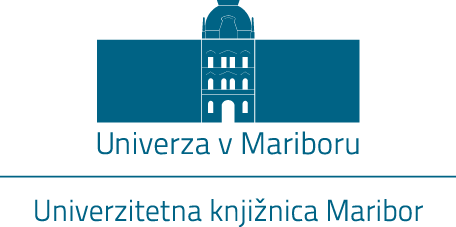                                                                                                                       Množica črnih in belih kvadratov, množica črnih in belih figur                	v nepodkupljivem tiktakanju ur od prvih potez do remijev in matov.                   Med vzporedniki in meridiani vsi smo v tej igri zaznamovani.                   Z njo mehanizem mojstrskih ur meri življenje navadnih figur.                                                                                                                        Kajetan KovičUniverzitetna knjižnica Mariborv okviru »Študentskega oktobra 2018«vabi vse ljubitelje šaha, da se  v petek, 26. 10. 2018, udeležijo 7.  šahovskega turnirja UKM,ki bo potekal  od 17. ure naprej !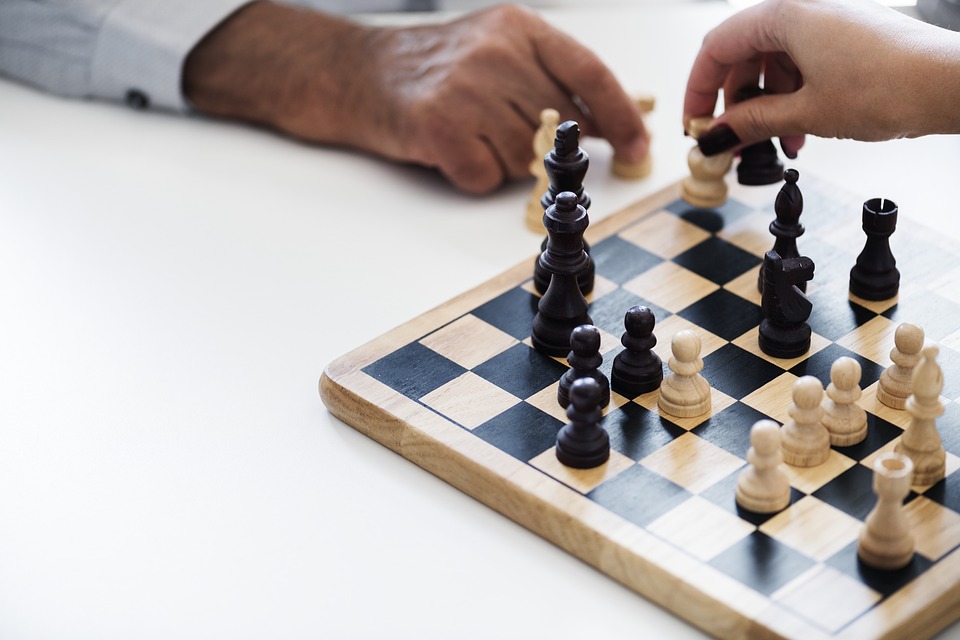  Igralo se bo  v 10 minutnih hitro poteznih partijah!Udeležba na turnirju je brezplačna.Zmagovalci turnirja dobijo knjižne nagrade.PRIJAVA NA 7. ŠAHOVSKI TURNIR UKM 2018Ime in priimek: ………………………………………………………………………………………………………..Naslov: ……………………………………………………………………………………………..……………………..Elektronski naslov:………………………………………………………………..………………………………….Telefonska številka: …………………………………………………………………………………………………..Datum:				Ura*:Podpis:Rok za oddajo prijave je ponedeljek, 22. oktober 2018!*Število igralcev je omejeno, zato je navedba datuma in časa obvezna!Kontaktni podatki so obvezni, da vas lahko obvestimo o poteku turnirja!Obrazec za prijavo izpolnite in pošljite na bernarda.korez@um.si ali natisnjenega pustite pri informatorju v UKM.